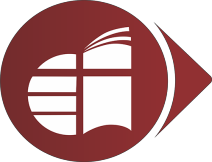 FACULDADE ADVENTISTA DA BAHIAProcesso Seletivo 2015.2 para Ingresso nos Cursos de Graduação em: Administração, Ciências Contábeis, Enfermagem, Fisioterapia, Gestão em Tecnologia da Informação, Pedagogia, Psicologia, e Secretariado Executivo.FORMULÁRIO PARA SOLICITAÇÃO DE ATENDIMENTO ESPECIAL(Prazo final 15/06/2015)Eu                                                  (nome do candidato) 	RG nº  	, inscrição nº 	no   Processo Seletivo2015.2 para Ingresso no Curso de Graduação em _________________________________com base no § 5º do Art. 04 do Edital do referido Processo Seletivo solicito:em virtude de: (descrever necessidade especial) 	Estou ciente de que a Faculdade Adventista da Bahia atenderá o solicitado levando em consideração critérios de viabilidade conforme o Edital do Processo Seletivo 2015.2. 	OBRIGATÓRIO apresentação de  Atestado  Médico  contendo a  descrição da  necessidade e  o número do CID correspondente.Declaro haver solicitado as condições especiais descritas nos itensEm anexo:        1) cópia da ficha de inscrição e carteira de identidade.2)  	Cachoeira,     de                de 2015.Assinatura do candidato ou representanteATENÇÃO: Este documento e a respectiva documentação comprobatória devem ser escaneados e encaminhados para o e-mail vestibular@adventista.edu.br até o dia 15/06/2015